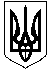 УКРАЇНАМАЛИНСЬКА МІСЬКА  РАДАЖИТОМИРСЬКОЇ ОБЛАСТІ                          Р І Ш Е Н Н я     ПРОЄКТ     малинської МІСЬКОЇ ради       (______________ сесія восьмого скликання)від _________2022 року №  Про внесення змін до структури Комунальногонекомерційного підприємства «Малинська  міськалікарня» Малинської міської радиВідповідно до статті 26 Закону України «Про місцеве самоврядування в Україні» та Статуту Комунального некомерційного підприємства «Малинська міська лікарня»  Малинської міської ради,  міська радаВ И Р І Ш И ЛА:1. Внести  зміни до   структури  Комунального некомерційного підприємства «Малинська міська лікарня» Малинської міської ради,  затвердженої  рішенням сесії  Малинської міської ради   від 29.01.2021 р. № 142, а саме: вивести зі складу структури  фізіотерапевтичне відділення;ввести до складу структури відділення післягострої та довготривалої реабілітації  (додається).        2. Контроль за виконанням рішення покласти на комісію з гуманітарних питань.Міський голова                                                                      Олександр   СИТАЙЛОВіталій ЛУКАШЕНКООлександр ПАРШАКОВТетяна СЕМЕНЕНКОДодатокДодатокдо рішення _____ сесії Малинської міської ради 8-го скликаннядо рішення _____ сесії Малинської міської ради 8-го скликаннявід          № _____від          № _____від          № _____СТРУКТУРАСТРУКТУРАкомунального некомерційного підприємства "Малинська міська лікарня " Малинської міської радикомунального некомерційного підприємства "Малинська міська лікарня " Малинської міської радикомунального некомерційного підприємства "Малинська міська лікарня " Малинської міської радиНазва структурного підрозділуАдміністративно-господарський персонал1Апарат управління:ДиректорЗаступник директора з адміністративно-господарської роботиЗаступник директора з економічних питаньМедичний директорЗаступник медичного директора з експертизи тимчасової непрацездатностіГоловний бухгалтерГоловна медична сестра2Адміністративно-управлінський персонал3Бухгалтерія4Планово-економічний відділ5Інформаційно-аналітичний відділ6Загально-лікарняний персонал7Господарсько-обслуговуючий персоналКонсультативно-діагностична поліклініка1Завідувач консультативно-діагностичною поліклінікою2Кабінет лікаря-кардіолога3Кабінет лікаря-ревматолога4Кабінет лікаря-хірурга5Кабінет лікаря-ендокринолога6Кабінет лікаря-травматолога-ортопеда7Кабінет лікаря-інфекціоніста8Кабінет лікаря-офтальмолога9Кабінет лікаря-отоларинголога10Кабінет лікаря-фтизіатра11Кабінет лікаря-невропатолога12Кабінет лікаря-невролога дитячого13Кабінет лікаря-психіатра14Кабінет лікаря-нарколога15Кабінет лікаря-онколога16Кабінет лікаря-дерматовенеролога17Кабінет лікаря-терапевта18Кабінет лікаря-педіатра19Кабінет лікаря-уролога20Кабінет лікаря-акушер-гінеколога21Кабінет лікаря-стоматолога-терапевта22Кабінет лікаря-стоматолога-хірурга23Кабінет "Довіра"24Реєстратура25Відділення  післягострої та довготривалої  реабілітації 26Відділення функціональної діагностики:Ендоскопічний кабінетКабінет з ультразвукової діагностикиКабінет функціональної діагностики27Рентгенологічне відділення26Інші кабінети та допоміжні приміщення1Клініко-діагностична лабораторія1Відділ з інфекційного контролюСтаціонар1Приймальне відділення2Терапевтичне відділення (з ліжками кардіологічного профілю)3Інфекційно-боксоване відділення4Неврологічне відділення5Хірургічно-травматологічне відділення6Акушерсько-гінекологічне відділення7Дитяче відділення8Відділення анестезіології та інтенсивної терапії9Діагностичне відділення для дорослих10Відділення трансфузіології11Центральне стерилізаційне відділення12Операційний блок13АптекаСекретар міської ради                                       Василь МАЙСТРЕНКО